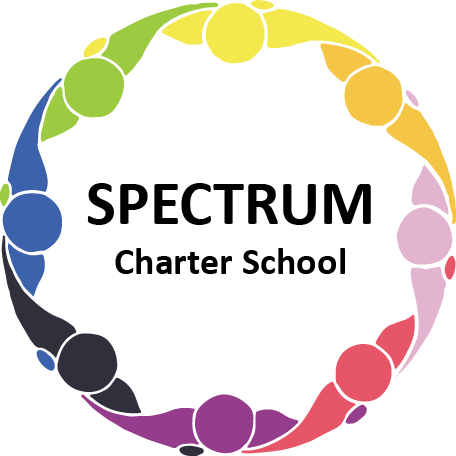 BOARD OF TRUSTEES DISCUSSION AND VOTING MEETING AGENDASeptember 21, 2022DATE:              September 21, 2022					          TIME:	7:00 PMLOCATION:   Spectrum Charter School- virtual via Google MeetCEO: 	Dr. Matthew EricksonDISCUSSION AGENDA ITEMSCall to order:Pledge of AllegianceRoll call:Public Comments on Agenda Items: CEO/Principal Report:ESY Presentation- LoriAutism Caring Center Luncheon PCCD Grant Lunch Program  VI.        Personnel Committee Agenda Items:	 Emergency Substitute TeachersVII.        Academic Committee Agenda Items:	Approval for an agreement with Westinghouse Arts Charter School to provide educational services at a rate of $48 per hour pending the review of the proposed contract.   Move to vote  ꗃVIII.     Finance Committee Agenda Items:Monthly Financial Reports:YTD ActivityTuition aging reportActivity ReportBudget Vs. ActualCash FlowMonthly purchase review:Amazon ordersVisa BillsIX.      Fundraising/Grants Committee Agenda Items:Lions Golf Outing 			X.       Facilities Report Informational Item: Facility Update - House - Improving cosmetics and flooring inside. Plan to move Transition Services and Business Office over upon completion of work. Website StatusAgreement with Ben McNees to complete construction on classrooms.   Move to vote  ꗃ  Agreement with Ben McNees to complete flooring installation in the school and house.                             									         Move to vote  ꗃ  PCCD Grant application      	   Move to vote   ꗃ                                                                XI.            Public Comments on non-Agenda Items:XII.           Motion to Adjourn:VOTING AGENDA ITEMSCall to Order: Roll Call:Approval to accept the August 17, 2022 and September 12, 2022 Board of Trustees Meeting minutes as presented.  The Board met in Executive Session on the following date: September 21, 2022. Student matters were discussed.   Public Comments on Agenda Items:Academic Committee Agenda Items:Approval for an agreement with Westinghouse Arts Charter School to provide educational services at a rate of $48 per hour pending the review of the proposed contract.Finance Committee Agenda Items:Motion to approve Monthly Financial Reports	Motion to pay the bills due through OctoberFacilities Report:Approval of agreement with Ben McNees to complete construction on classroomsApproval of Agreement with Ben McNees to complete floor installationMotion to approve the PCCD Grant ApplicationPublic Comments on non-Agenda Items:Announcements:Next Meeting: October 19, 2022; 7:00 pm; Spectrum Charter School & Google MeetMotion to Adjourn: